大连民族大学硕士研究生导师信息采集表一、基本信息注：学科/类别、招生方向/领域须与招生专业目录保持一致。二、代表性学术论文与著作注：限5项，导师须为第一作者，文献格式遵循GB/T 7714-2015。三、政府科研奖励成果注：限5项，指政府自然科学奖、技术发明奖和科技进步奖，孙冶方经济学奖、中国专利奖、何梁何利科技奖等优秀成果奖。四、代表性科研项目注：限5项，导师须为项目负责人。五、其他代表性成果注：限5项。六、指导研究生科研或创新代表性成果注：限5项，研究生为第一或第二作者（导师第一作者）的科研或省级及以上创新成果。七、主要学术兼职及荣誉称号注：限5项。姓    名陈会英陈会英性别女职    称副教授最高学位及授予单位最高学位及授予单位最高学位及授予单位博士 大连理工大学博士 大连理工大学博士 大连理工大学博士 大连理工大学所在学院生命科学学院生命科学学院生命科学学院生命科学学院电子邮箱chy@dlnu.edu.cn学科/类别生物工程/生物与医药生物工程/生物与医药生物工程/生物与医药生物工程/生物与医药招生方向/领域化学生物工程/精细化工与药物制造所在科研平台及职务所在科研平台及职务所在科研平台及职务无无无无(学习与工作经历、研究方向及成果统计等信息)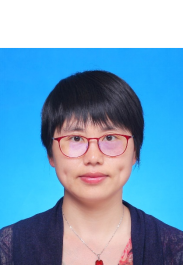   陈会英，女，1979年，中共党员，副教授，研究生导师。大连市高层次人才，主持和参与国家级自然科学基金等各类项目10余项。发表学术论文50余篇，授权美国发明专利2项，中国发明专利14项。获辽宁省自然科学二等奖1项（排名5）、辽宁省技术发明三等奖1项（排名4）、大连市技术发明三等奖1项（排名2）。目前为中国化学会、中国化工学会会员。在教学上主要讲授《药物递送技术》、《创新教育工作室》等本科生课程，《现代仪器分析》等研究生课程。(学习与工作经历、研究方向及成果统计等信息)  陈会英，女，1979年，中共党员，副教授，研究生导师。大连市高层次人才，主持和参与国家级自然科学基金等各类项目10余项。发表学术论文50余篇，授权美国发明专利2项，中国发明专利14项。获辽宁省自然科学二等奖1项（排名5）、辽宁省技术发明三等奖1项（排名4）、大连市技术发明三等奖1项（排名2）。目前为中国化学会、中国化工学会会员。在教学上主要讲授《药物递送技术》、《创新教育工作室》等本科生课程，《现代仪器分析》等研究生课程。(学习与工作经历、研究方向及成果统计等信息)  陈会英，女，1979年，中共党员，副教授，研究生导师。大连市高层次人才，主持和参与国家级自然科学基金等各类项目10余项。发表学术论文50余篇，授权美国发明专利2项，中国发明专利14项。获辽宁省自然科学二等奖1项（排名5）、辽宁省技术发明三等奖1项（排名4）、大连市技术发明三等奖1项（排名2）。目前为中国化学会、中国化工学会会员。在教学上主要讲授《药物递送技术》、《创新教育工作室》等本科生课程，《现代仪器分析》等研究生课程。(学习与工作经历、研究方向及成果统计等信息)  陈会英，女，1979年，中共党员，副教授，研究生导师。大连市高层次人才，主持和参与国家级自然科学基金等各类项目10余项。发表学术论文50余篇，授权美国发明专利2项，中国发明专利14项。获辽宁省自然科学二等奖1项（排名5）、辽宁省技术发明三等奖1项（排名4）、大连市技术发明三等奖1项（排名2）。目前为中国化学会、中国化工学会会员。在教学上主要讲授《药物递送技术》、《创新教育工作室》等本科生课程，《现代仪器分析》等研究生课程。(学习与工作经历、研究方向及成果统计等信息)  陈会英，女，1979年，中共党员，副教授，研究生导师。大连市高层次人才，主持和参与国家级自然科学基金等各类项目10余项。发表学术论文50余篇，授权美国发明专利2项，中国发明专利14项。获辽宁省自然科学二等奖1项（排名5）、辽宁省技术发明三等奖1项（排名4）、大连市技术发明三等奖1项（排名2）。目前为中国化学会、中国化工学会会员。在教学上主要讲授《药物递送技术》、《创新教育工作室》等本科生课程，《现代仪器分析》等研究生课程。(学习与工作经历、研究方向及成果统计等信息)  陈会英，女，1979年，中共党员，副教授，研究生导师。大连市高层次人才，主持和参与国家级自然科学基金等各类项目10余项。发表学术论文50余篇，授权美国发明专利2项，中国发明专利14项。获辽宁省自然科学二等奖1项（排名5）、辽宁省技术发明三等奖1项（排名4）、大连市技术发明三等奖1项（排名2）。目前为中国化学会、中国化工学会会员。在教学上主要讲授《药物递送技术》、《创新教育工作室》等本科生课程，《现代仪器分析》等研究生课程。(学习与工作经历、研究方向及成果统计等信息)  陈会英，女，1979年，中共党员，副教授，研究生导师。大连市高层次人才，主持和参与国家级自然科学基金等各类项目10余项。发表学术论文50余篇，授权美国发明专利2项，中国发明专利14项。获辽宁省自然科学二等奖1项（排名5）、辽宁省技术发明三等奖1项（排名4）、大连市技术发明三等奖1项（排名2）。目前为中国化学会、中国化工学会会员。在教学上主要讲授《药物递送技术》、《创新教育工作室》等本科生课程，《现代仪器分析》等研究生课程。个人学术主页个人学术主页链接（选填）链接（选填）链接（选填）链接（选填）链接（选填）主讲研究生课程主讲研究生课程无无无无无序号论文或著作题目（以参考文献格式列举）1Huiying Chen, Xuefeng Fan, Yinan Zhao, Defu Zhi, Shaohui Cui, Enxia Zhang, Haoming Lan, Jianjun Du, Zhen Zhang, Yuhong Zhen, Shubiao Zhang*, Stimuli-responsive polysaccharide enveloped liposome for targeting and penetrating delivery of survivin-shRNA into breast tumor, ACS Applied Materials & Interfaces, 2020, 12(19): 22074-22087.    2Huiying Chen, Yu Ma, Haoming Lan, Yinan Zhao, Defu Zhi, Shaohui Cui, Jianjun Du, Zhen Zhang, Yuhong Zhen, Shubiao Zhang*, Dual stimuli-responsive saccharide core based nanocarrier for efficient Birc5-shRNA delivery, Journal of Materials Chemistry B, 2018, 45(6): 7530-7542. 3Huiying Chen，Shaohui Cui，Yinan Zhao，Chuanmin Zhang，Shubiao Zhang，Xiaojun Peng, Grafting chitosan with polyethylenimine in an ionic liquid for efficient gene delivery,	Plos One, 2015, 10(4): e01218174Huiying Chen, Yinan Zhao, Shaohui Cui, Defu Zhi, Shubiao Zhang, Xiaojun Peng, 6-O-Dodecyl-chitosan carbamate-based pH-responsive polymeric micelles for gene delivery	Journal of Applied Polymer Science, 2015, 132(35): 424695陈会英, 张树彪, 彭孝军, 崔韶晖, 赵轶男, 张传敏, 韩颖, 壳聚糖在离子液体中均相接枝聚乙烯亚胺及其基因转运, 高分子学报, 2014, 8: 1089-1095序号科研奖励成果名称获奖级别及单位获奖时间1陈会英 (5/5); 新型阳离子脂质及基因递送研究辽宁省人民政府, 自然科学奖二等奖20212陈会英 (4/5); 新型氨基甲酸酯基因载体的设计合成与制备方法 辽宁省人民政府, 自然科学奖三等奖20143陈会英 (2/5); 壳聚糖转染试剂制备关键技术 大连市人民政府, 技术发明三等奖202045序号项目名称及来源起止年月1国家自然科学基金委员会，青年基金项目，近红外光和尺寸联合调控肿瘤渗透增强的多级载体构建及siRNA递送（21908019）2020.01-202.122大连华邦化学有限公司, 校企合作项目,半导体超纯气体纯化技术研发与功能评价（2022040057）2021.12-2024.063大连民族大学, 服务国家战略专项项目, 怒江灵芝有效成分及其抗病毒性能研究（2020fwgj028）2020.07-2021.074大连理工大学, 精细化工国家重点实验室开放课题, 具有细胞器示踪功能的微环境响应壳聚糖基因载体研究（KF1712）2017.12-2019.125大连民族大学, 中央高校自主科研基金, 离子液体合成双刺激响应和长循环稳定的壳聚糖基纳米基因载体（DC201502020406）2015.01-2017.12序号成果名称、级别及来源单位、时间1用于肿瘤治疗的壳聚糖递送载体, 第二届全国精细化工大会口头报告, 2023.072刘洋, 陈会英*, 范雪枫, 李佳琪, 朱桐, 张树彪, 灵芝多糖辅助DNA疫苗对小鼠肿瘤免疫治疗的影响, 中国食品学报, 2022, 22(5): 84-91. 3Huiying Chen, Shubiao Zhang, Xiaojun Peng, Dual-stimulus-responsive crosslinking chitosan as a gene vector, Journal of Controlled Release, 2017, 259: e52-e53.…序号成果名称1Huiying Chen, Xuefeng Fan, Yinan Zhao, Defu Zhi, Shaohui Cui, Enxia Zhang, Haoming Lan, Jianjun Du, Zhen Zhang, Yuhong Zhen, Shubiao Zhang*, Stimuli-responsive polysaccharide enveloped liposome for targeting and penetrating delivery of survivin-shRNA into breast tumor, ACS Applied Materials & Interfaces, 2020, 12(19): 22074-22087. 2Huiying Chen, Yu Ma, Haoming Lan, Yinan Zhao, Defu Zhi, Shaohui Cui, Jianjun Du, Zhen Zhang, Yuhong Zhen, Shubiao Zhang*, Dual stimuli-responsive saccharide core based nanocarrier for efficient Birc5-shRNA delivery, Journal of Materials Chemistry B, 2018, 45(6): 7530-7542.      3张树彪, 陈会英, 范雪枫, 蓝浩铭, 支德福, 靶向壳聚糖交联凝胶及其制备方法和应用, 2022-05-31, 中国, ZL202010943194.44张树彪, 陈会英, 马羽, 蓝浩铭, 范雪枫, 一种氧化还原响应超支化聚壳多糖及其制备方法和应用, 2021-04-02, 中国, ZL201910273076.45张树彪, 陈会英, 马羽, 秦晓利, 蓝浩铭, 崔韶晖, 氧化还原响应壳聚糖-脂质体的应用, 2020-10-16, 中国, ZL201711362846.X 序号学术兼职（荣誉称号）名称、批准（颁发）单位、时间1中国化工学会会员，2018.082中国化学会会员，2018.083《现代食品科技》审稿专家，2023.0745